Wednesday 15th  July 2020								   ENGLISHLO: To write a letter introducing yourself to your new class teacher.Your writing task for today is to write a letter to your new Year 5 class teacher for September. The purpose is to introduce yourself to Miss Callender (Mexico) or Mr Coomber (China). Here are some hints about information that it would be useful to include:Your name and ageInformation about your family – parents, brothers, sistersPets – remember to describe what they look like and their characteristicsHobbies – clubs you attend in school or out of school, activities that you enjoy doing at home (reading, painting, cooking, gardening)Subjects that you enjoy or feel you are good atSubjects that you find more difficult or would like help with in Year 5Friends/people that you feel you work well withWhat you would like to get better at in Year 5What you are looking forward to in Year 5Your hopes or targets for the new school year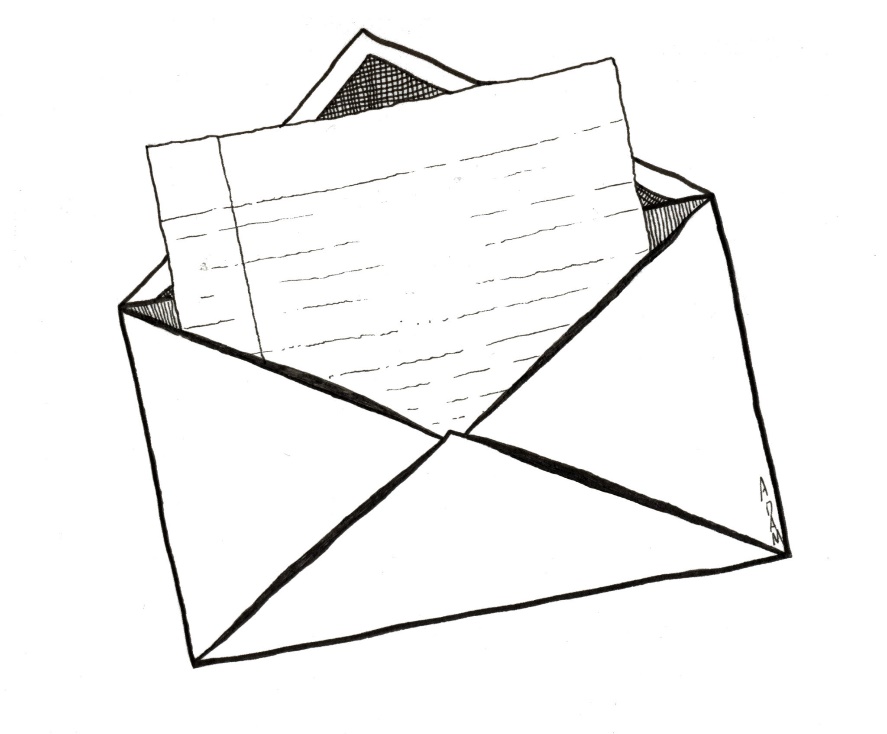 Remember to include as much detail in your letter as you can and use paragraphs to organise your information. Please email your letters of introduction to me – I will then pass them on to Miss Callender and Mr Coomber.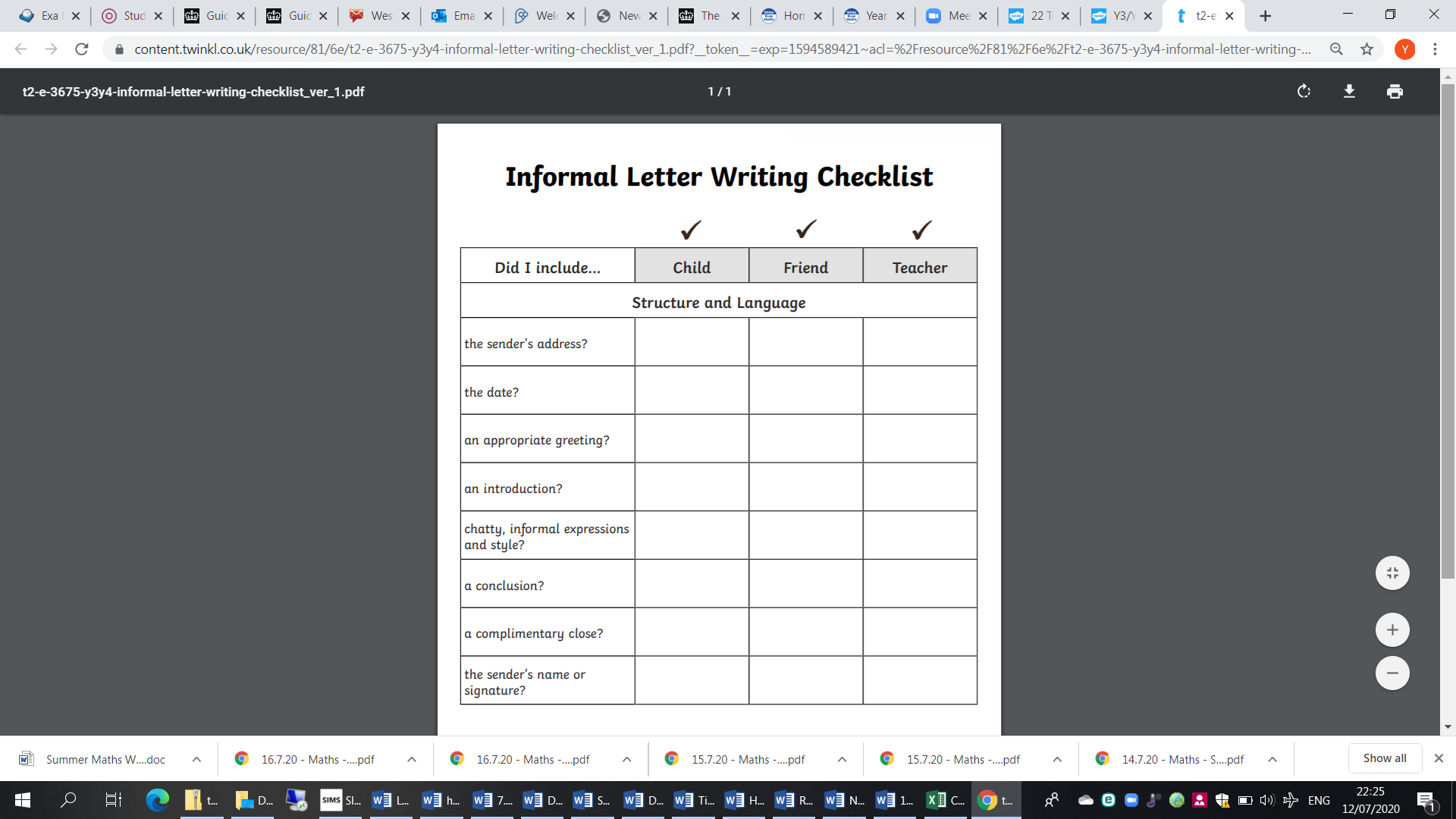 